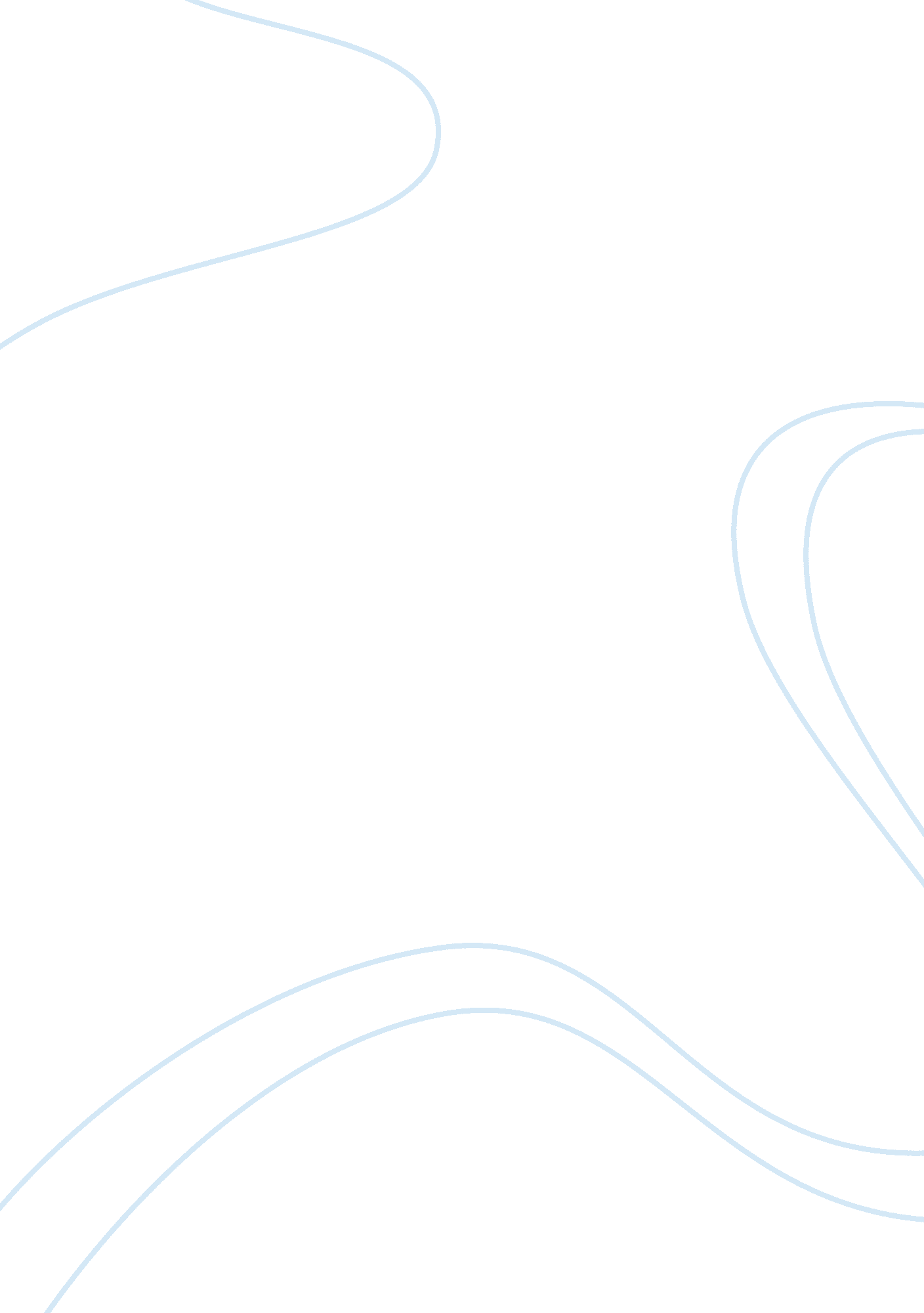 Crjs471ip4Law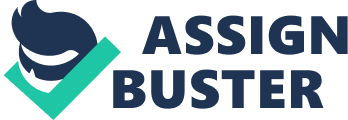 Law Number Introduction The country that has been chosen and is to be researched on is Germany. Brief Statistical Overview of the Country 
According to the World Health Organisation’s 2012 statistical provisions, Germany has a population of 82, 800, 000. That the country is doing well economically is underscored by the fact that it has a gross national income per capita of 42, 230. The country has a total expenditure on health per capita [intl $ 2011] of 4, 371. Germany has a low infant mortality rate since according to the same WHO statistics, the probability of dying among those who are under 5 [per 1, 000 live births in 2012] is 4. According to the same statistical provisions, the probability of dying between 15 and 60 years m/f [per every 1, 000 population in 2011] is 96/51 (WHO, 2014 d). 
The Three (3) Top Causes of Death in the Country 
The three top causes of death in the country are coronary heart disease, stroke and lung cancer. 
How the Causes of Death in That Country Deteriorate Ones Health 
Coronary heart disease deteriorates one’s health by narrowing the arteries because of gradual build-up of fatty material within the walls. Eventually, enough oxygen-rich blood is not adequately delivered into the heart. Again, if a piece of atheroma breaks off from the arteries, there will be blood clot and blockage. In the event that the coronary artery is blocked and the supply of the oxygen-rich blood gets to the heart muscle, the heart may become permanently damaged. This is commonly known as heart attack (WHO, 2014 a). 
Stroke affects human health by interfering with the supply of blood to part of the brain, so that the brain is deprived of oxygen and needed nutrients. Brain cells also become damaged and die. Stroke also subjects the human body to weaknesses, clumsiness and paralysis, disturbed vision, cognitive difficulties and incontinence, among other health drawbacks. 
Apart from impeding respiration, lung cancer can induce persistent coughs, recurring bronchitis, unexplained weight loss, and excessive fatigue, among others. 
The Risk Factors in the Country That Cause the Population to Most Likely Die from These Causes 
There are several risk factors that cause of these deaths as shall be seen in the discussion that follows. For one, the chief cause of lung cancer in Germany is the rise of consumption of tobacco. Similarly, the commonest causes of coronary heart disease are unhealthy eating habits and the consumption of junk food, smoking and a rise in sedentary lifestyles. The same case applies to stroke (WHO, 2014 b). 
Germany and Recent Outbreaks 
Whether Germany has had recent outbreaks will depend on how the word recent is qualified. If the word recent means a time frame not exceeding five years, then the answer will be in the affirmative. This is because, in 2009, Germany had a swine flu outbreak. 
Life Expectancy of Individuals in the Country 
According to World Health Organisation’s statistical data on Germany, 2012, life expectancy in Germany at birth m/f [years, 2011] is 78/83 (WHO, 2014 c). 
References 
WHO. (2014). Cause-specific mortality: Estimates for 2000-2011. Retrieved on Feb 3, 2014, from: http://apps. who. int/gho/data/node. main. GHEESTMORT? lang= en 
WHO. (2014). Cause-specific Mortality, 2008: LMIC Countries by WHO Region by Country. Retrieved on Feb 3, 2014, from: http://apps. who. int/gho/data/node. main. 889? lang= en 
WHO. (2014). WHO European Region: Germany Statistics Summary (2002 - present). Retrieved on Feb 3, 2014, from: http://apps. who. int/gho/data/node. country. country-DEU 
WHO. (2014). World Health Organisation: Germany. Retrieved on Feb 3, 2014, from: http://www. who. int/countries/deu/en/ 